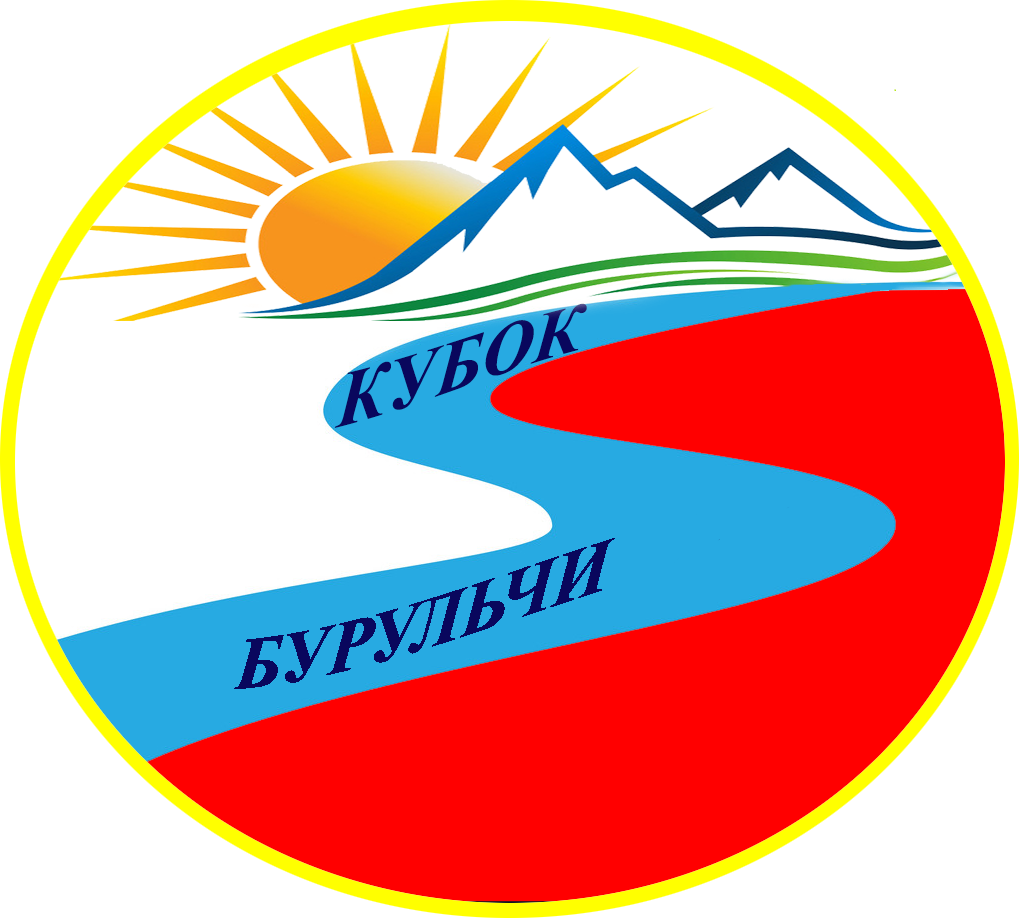 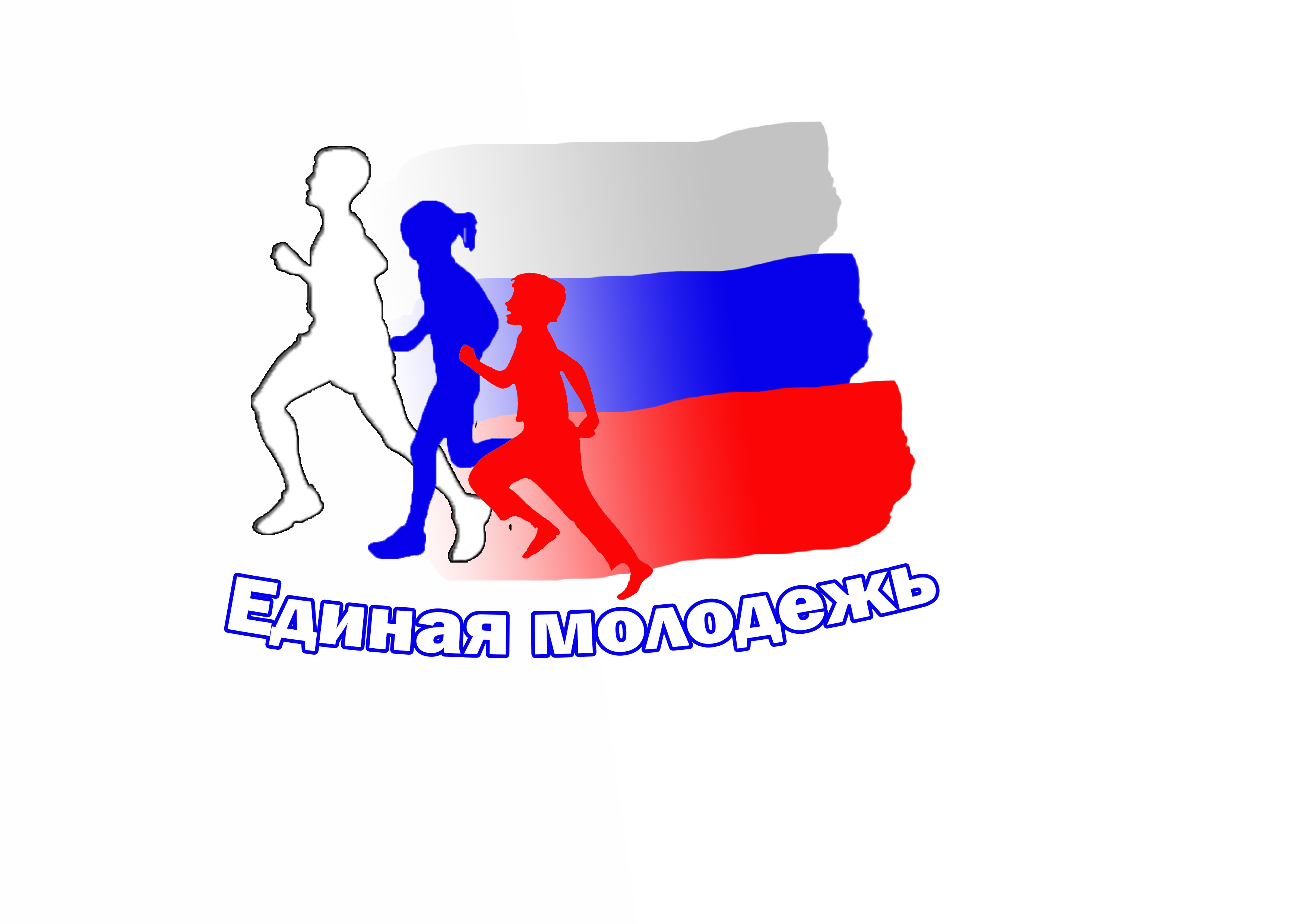               «Кубок Бурульчи - 2023»Открытое первенство ГБУ ДО РК «СШ № 3»по спортивному ориентированию (Республика Крым, Белогорский район с. Ароматное, 29.04-01.05.2023г.)ИНФОРМАЦИЯ   БЮЛЛЕТЕНЬ №1Организаторы соревнований. Государственное бюджетное учреждение дополнительного образования Республики Крым «Спортивная школа №3»;Крымская региональная спортивно-патриотическая общественная организация «Единая молодежь».Дата и место проведения. Соревнования проводятся с 29 апреля по 01 мая 2023 года в Белогорском районе, с. Ароматное урочище «Кайноут» Республики Крым. Район соревнований расположен в 3-х км южнее                 с. Ароматное. Центр соревнований в районе усадьбы «Розенталь» на поляне у родника Термен-Чокрак. Подъезд к центру соревнований по указателям «Усадьба Розенталь». 45.002024767431195,  34.40455561065349Участники соревнований.К участию в соревнованиях допускаются спортсмены, имеющие необходимую физическую и техническую подготовку, а также допуск медицинского учреждения по возрастным группам:                        Возрастные группы: МЖ -10, МЖ – 12, МЖ – 14, МЖ – 16, М/Ж-В, МЖ – 45, МЖ – 55, М/Ж – 65, OPEN.При наличии менее 5 человек в группе организаторы соревнований оставляют за собой право объединить возрастные группы.Группы на ночное ориентирование «кросс выбор»: «ЭЛИТА», «МАСТЕРА», «ЮНИОРЫ», «ДЕТИ», «ДСР».Программа соревнований.             29 апреля – с12:00 до 14:00 - заезд участников соревнований, работа комиссия по допуску.           - 16:00 Кросс-спринт (20 мин.).             30 апреля   - 11.00 Кросс-классика.                                - 21.00 Кросс-выбор (Ночная гонка).              01 мая       –11.00 Кросс-классика.                                                 – 14.00 подведение итогов, награждение победителей и призеров соревнований.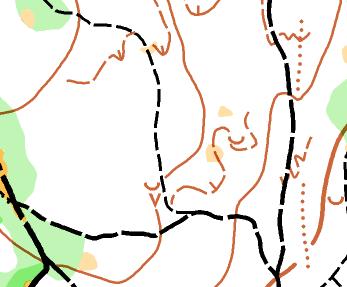 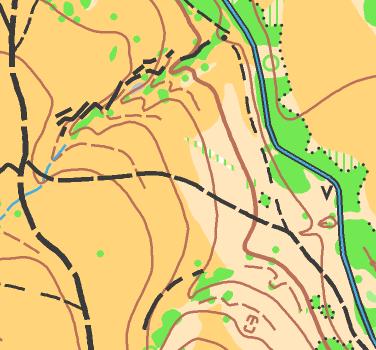 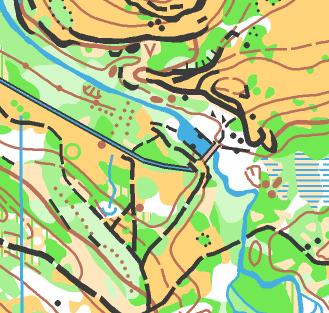 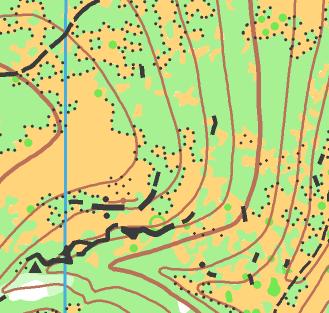 Карты герметизированы. Масштаб 1:5 000, 1: 7 500, 1:10 000.Полевые работы 2018-2023 гг. Авторы карт: Капралов А., Ведмецкий А.Размещения.Размещение участников в полевых условиях, участникам необходимо иметь оборудование для организации бивуака.Заявки на участие. Предварительная заявка должна поступить не позднее 26 апреля 2023 г. Адрес для предварительных заявок: simf1104@yandex.ru . Он-лайн: www.orgeo.ru В день проведения соревнований заявки не принимаются.Главный судья: Ведмецкий Алексей Юрьевич +7 978 850 01 60Обеспечения участников и зрителей соревнований. Участие в соревнованиях осуществляется только при наличии полиса страхования жизни и здоровья от несчастных случаев. Полис представляется в комиссию по допуску на каждого участника спортивных соревнований.Условия подведения итогов.Победители кросс-выбор «Ночной гонка» награждаются памятными призами.Призеры по сумме времени трех дней награждаются грамотами и медалями. Победители по сумме времени трех дней награждаются грамотами, медалями и памятными призами.кросс-выбор «Ночной гонка» в сумму времени трех дней не входит.Финансовые условия участия в соревнованиях.Расходы по участию в соревнованиях (проезд, питание, проживание, спортивное обслуживание) несут командирующие организации или сами участники. Заявочный взнос за один вид программы участия в соревнованиях составляет:      - для групп М/Ж – OPEN,10;12;14;16   – 200 рублей;      - для групп М/Ж – В;45;55 – 300 рублей.     - группа М/Ж – 65 без заявочного взноса.При проведении соревнований будет использована система электронной отметки SportIdent. Стоимость аренды чипа 100 рублей за все дни соревнований.Члены ФСО РК и ФСО Севастополя (при выполнении условий членства в ФСО РК и ФСО Севастополя) оплачивают льготный заявочный взнос. 